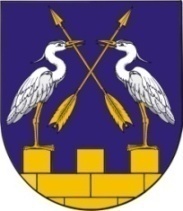 КОКШАЙСКАЯ СЕЛЬСКАЯ       МАРИЙ ЭЛ РЕСПУБЛИКЫСЕ         АДМИНИСТРАЦИЯ  ЗВЕНИГОВО МУНИЦИПАЛ                                            ЗВЕНИГОВСКОГО       РАЙОНЫН КОКШАЙСК           МУНИЦИПАЛЬНОГО РАЙОНА ЯЛ КУНДЕМ          РЕСПУБЛИКИ МАРИЙ ЭЛ АДМИНИСТРАЦИЙЖЕ                      ПОСТАНОВЛЕНИЕ 			                           ПУНЧАЛот 29 ноября 2022 года № 177О внесении изменений в постановление от 09.11.2022 года № 165 «Об утверждении муниципальной программы Кокшайского сельского поселения Звениговского муниципального района Республики Марий Эл«Комплексное социально-экономическое развитие Кокшайского сельского поселения Звениговского муниципального районаРеспублики Марий Эл на 2022-2026 годы»В соответствии с Порядком разработки, реализации и оценки эффективности муниципальных программ Кокшайского сельского поселения, утвержденного постановлением Кокшайской сельской администрацией от 23.06.2020 г. № 93, Кокшайская  сельская администрация Звениговского муниципального района Республики Марий Эл ПОСТАНОВЛЯЕТ:1. Постановление от 09.11.2022 года № 165 «Об утверждении муниципальной программы Кокшайского сельского поселения Звениговского муниципального района Республики Марий Эл «Комплексное социально-экономическое развитие Кокшайского сельского поселения Звениговского муниципального района Республики Марий Эл на 2022-2026 годы» дополнить подпунктом 1.1. следующего содержания:1.1. Признать утратившими силу:- постановление администрации муниципального образования «Кокшайское сельское поселение» от 29.11.2016 № 349 «Об утверждении  Программы комплексного развития социальной инфраструктуры МО  «Кокшайское сельское поселение» на 2016-2026 годы»; - постановление администрации муниципального образования «Кокшайское сельское поселение» от 29.03.2017 № 51 «О комплексной  программе «Профилактика правонарушений, борьба   с   преступностью   и  противодействие   терроризму и экстремизму на  территории  муниципального  образования «Кокшайское  сельское поселение на 2017-2021 годы»;- постановление администрации муниципального образования «Кокшайское сельское поселение» от 27.04.2017 № 83 «О внесении изменений и дополнений в постановление от 29.03.2017 г. № 51 «О  комплексной   программе «Профилактика правонарушений, борьба   с   преступностью   и   противодействие   терроризму и экстремизму на  территории  муниципального  образования «Кокшайское  сельское поселение на 2017-2021 годы»;- постановление администрации муниципального образования «Кокшайское сельское поселение» от 19.07.2016 № 220 «Об утверждении  Программы комплексного развития транспортной инфраструктуры муниципального образования  «Кокшайское сельское поселение» на 2016-2026 годы»;- постановление Кокшайской сельской администрации от 27.04.2020 г. № 67 «О внесении изменений в постановление администрации МО «Кокшайское сельское поселение»  от 19 июля 2016 № 220 «Об утверждении Программы комплексного развития транспортной инфраструктуры муниципального образования «Кокшайское сельское поселение» на 2016-2026 годы»; - постановление администрации муниципального образования «Кокшайское сельское поселение» от 08.11.2018 № 163 «Об утверждении муниципальной программы «Формирование законопослушного поведения участников дорожного движения на территории Администрации МО «Кокшайское сельское поселение» на 2018-2022 годы»; - постановление Кокшайской сельской администрации от 14.11.2017 № 211 «Об  утверждении  муниципальной целевой программы  «Комплексное развитие систем коммунальной    инфраструктуры на территории муниципального образования «Кокшайское сельское поселение» на 2018-2022 г.»;- постановление администрации муниципального образования «Кокшайское сельское поселение» от 14.03.2019 № 81 «О внесении изменений в постановление администрации МО «Кокшайское сельское поселение» № 211 от 14.11.2017 г. «Об утверждении муниципальной целевой программы «Комплексное развитие систем коммунальной инфраструктуры на территории муниципального образования «Кокшайское сельское поселение»;- постановление Кокшайской сельской администрации от 10.02.2021 № 13 «О внесении изменений в постановление администрации МО «Кокшайское сельское поселение» № 211 от 14.11.2017 г. «Об утверждении муниципальной целевой программы «Комплексное развитие систем коммунальной инфраструктуры на территории муниципального образования «Кокшайское сельское поселение» на 2018-2022 годы», в редакции постановления № 81 от 14.03.2019 г.»  - постановление Кокшайской сельской администрации  от 28.09.2020 № 153 «Об  утверждении программы  «Нулевой травматизм» в Кокшайской сельской администрации Звениговского муниципального района Республики Марий Эл»;- постановление Кокшайской сельской администрации от 22.01.2021 № 5 «Об утверждении муниципальной программы «Энергосбережение и повышение энергетической эффективности на территории Кокшайского сельского поселения на 2021-2024 годы»;       - постановление Кокшайской сельской администрации от 05.07.2021 № 66 «Об утверждении муниципальной программы «Использование и охрана земель на территории Кокшайского сельского поселения Звениговского муниципального района Республики Марий Эл на 2021 - 2023 годы».2. Обнародовать настоящее постановление на информационных стендах Кокшайского сельского поселения Звениговского муниципального района Республики Марий Эл в установленном порядке 
и разместить в информационно-телекоммуникационной сети «Интернет» (адрес доступа: www.admzven.ru.). Глава администрации                                              П.Н.Николаев